Piš hláskovaná slova – školní pomůcky  ( připrav si přehled abecedy)Připrav si sešit, kde je budeš psát splněnoPřiprav si tabulku, kde budeš zapisovat správné odpovědi A, B , C,D,EListen a write A,B,C,D,EB                                      A                           D                                      C                                                  E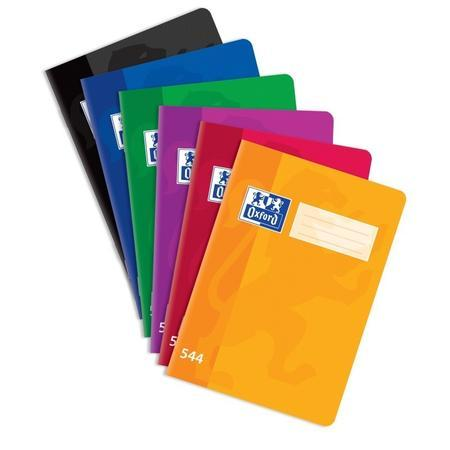 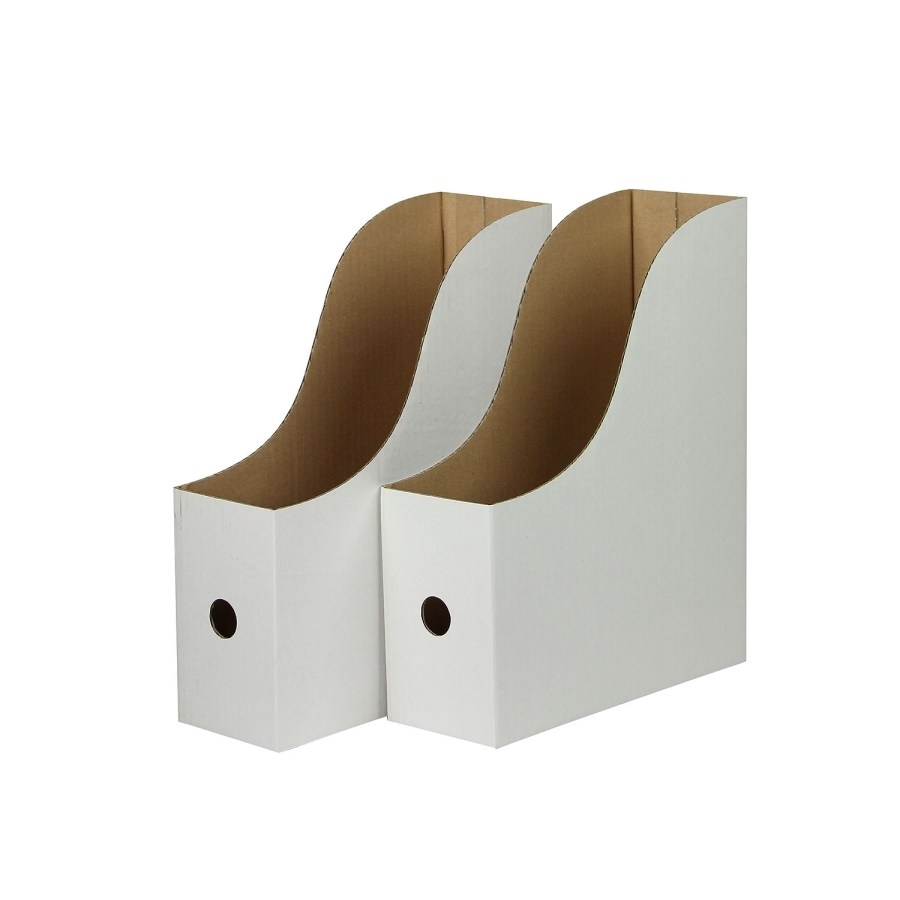 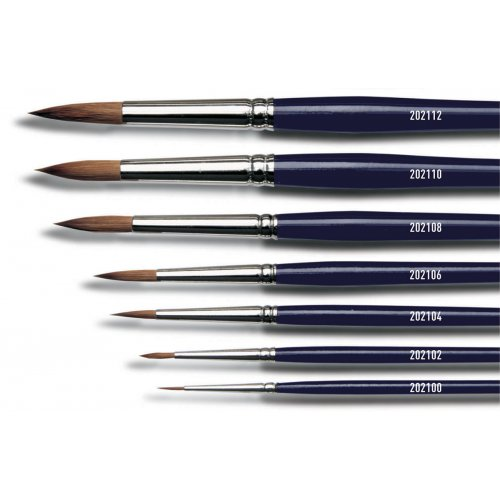 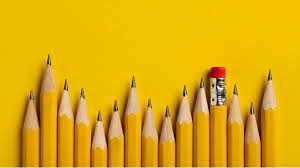 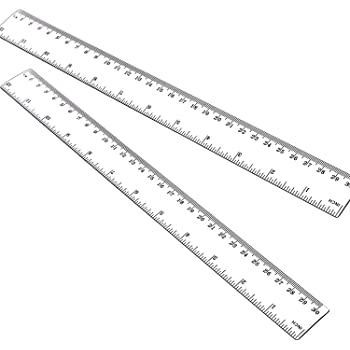 splněnoČísla  - numbers    Umíš pojmenovat všechny čísla? Která čísla ti dělají potíže?   Read – čti7,9,10,11,2,3,14,17,20,splněnoProcvičíme si čísla od 0 – 20Poslech https://www.anglictina-bez-biflovani.cz/anglicke-cislovky-zakladnisplněnoHra: Answer( odpovídej – Yes, it is.   No, it isn´t.https://www.skolasnadhledem.cz/game/5435splněno_________________________________________________________________________________1.HW -      Vše si znovu poslechni a zopakujDo slovníčku si zapiš čísla  -   1-20Vyzkoušej si toto procvičování psaní  - kontrola správného psaní čísel pomocí slovníčku Procvičování:http://dum.zsamskrovi.cz/aj-test-vy_32_inovace_0748. 1. Jednotné a množné číslo:Procvičování:https://www.skolasnadhledem.cz/game/5235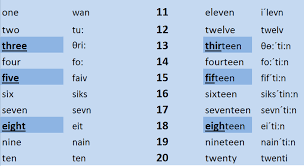 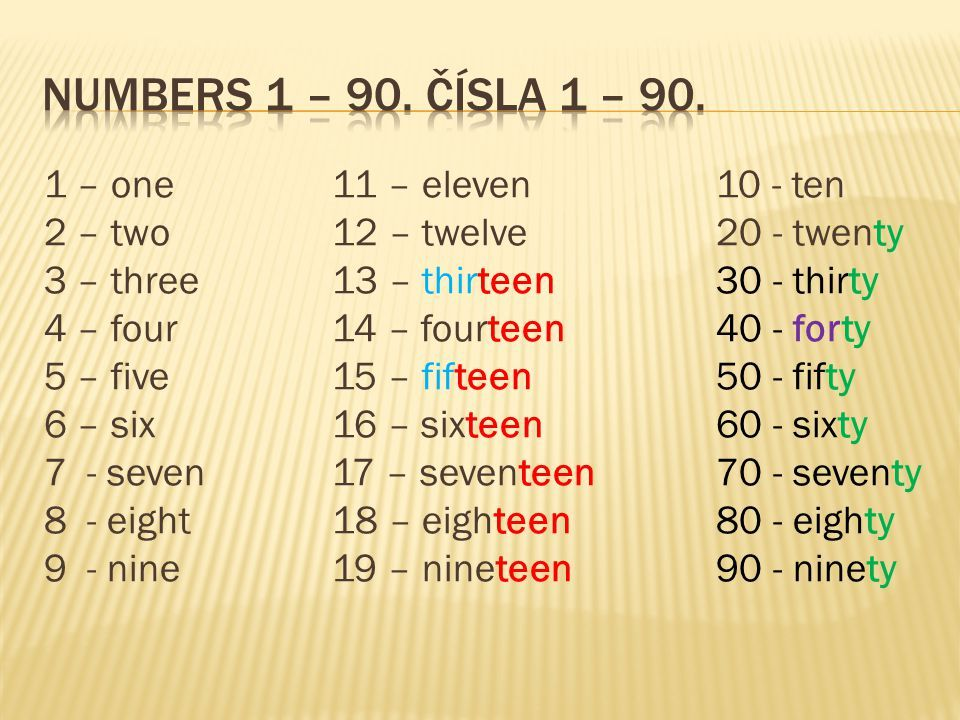 What´s wrong?   Do you know why?a ten pencils                 A)  one filesa ten pencil                   B)  a one fileten pencil                      C)  a fileten pencils                    D) one file Translate  and write:   - pište do sešitu ( budu kontrolovat)Dvě knihyPět tužekJeden štětecDeset perGumaÚstně překlad vět:                                                                 9. Ústně tvorba otázek:To je hnědá kniha.                                                                      It is a rubber.Je to zelené pero?                                                                      It is a pencil.To není červené pero.                                                               It is a ruler.Je to tužka?                                                                                 It is an exercise book.Toto je bílá složka.                                                                     It is a book.Co je toto?                                                                                   It is a file.To je modrý štětec                                                                     It is a brush.                                                                                                        It is a pencil case.